Freedom of Information Act (FOIA) Request –    113622You asked for the following information from the Ministry of Justice:I am writing to request some information under the Freedom of Information Act. The request concerns the ages of individuals prosecuted and convicted or burglary offences (class B and E), and can be broken down into four parts:Q1. 	Please could you provide the number of prosecutions for aggravated burglary (class B) in the UK, broken down by age, for the following timeframes:•	2014•	2015•	2016•	2017 H1 (January – June)Q2. 	Please could you provide the number of convictions for aggravated burglary (class B) in the UK, broken down by age, for the following timeframes:•	2014•	2015•	2016•	2017 H1 (January – June)Q3. 	Please could you provide the number of prosecutions for burglary (domestic) (class E) in the UK, broken down by age, for the following timeframes: •	2014•	2015•	2016•	2017 H1 (January – June)Q4. 	Please could you provide the number of convictions for burglary (domestic) (class E) in the UK, broken down by age, for the following timeframes: •	2014•	2015•	2016•	2017 H1 (January – June)I have attached a spreadsheet outlining all of the above which may be helpful in presenting the data, although I appreciate that due to the level of data being requested the response will depend on however you feel the easiest and clearest method of presenting and delivering the results will be.If all of the above information is not available, please could you provide the information that is accessible under the act? I can confirm that the department holds some of the information that you have asked for and can be viewed in the attached annex.Some of the information, which covers 2017, is exempt from disclosure under section 44(1)(a) of the FOIA, which refers to prohibitions on disclosure ‘by or under any enactment’ of the FOIA.  In this case, the information you are seeking is prohibited by the Statistics and Registration Services (SRS) Act 2007 and the Pre-release Access to Official Statistics Order 2008. The information you have requested is a subset of the Criminal Justice Statistics data held in its final form which we routinely publish. It is intended for publication on 17 May 2018. As such we are required to consider your request in a manner compliant with the Pre-release Access to Official Statistics Order 2008 further to sections 11 and 13 of the (SRS Act 2007. The MoJ is obliged under section 13 of the SRS Act to continue to comply with the Code of Practice for Official Statistics (the Code) for statistics designated as National Statistics. Section 11(3) of the SRS Act regards the Pre-Release Access to Official Statistics Order as being included in the Code. Protocol 2 of the Code reflects the requirements of the Pre-Release Access to Statistics Order. Specifically, it requires producers of official statistics to ensure that no indication of the substance of a statistical report is made public, or given to the media or any other party not recorded as eligible for access prior to publication. I can confirm that the MoJ does publish information on court proceedings for offences of burglary, for 2017, as part of National Statistics. Therefore, to now disclose as part of your FOI request, will violate the provisions of section 13 of the SRS Act and the Pre-Release Access Order to Official Statistics 2008 and as such engages the exemption under section 44(1)(a) of the FOIA.Please also be aware that Section 44 is an absolute exemption and does not require a public interest test.The information for 2017 is also exempt from disclosure under section 22(1) of the FOIA, because it is intended for future publication. Please note that whilst quarterly court proceedings and convictions headline data are published and are currently available up to end March 2017, these data are subject to revision as later quarters are published, and are finalised only when the annual publication is made publicly available. To ensure consistency of data released to users, further breakdowns (in this case by specific offences under certain legislation) of 2017 Quarter 1 (January to March) data are not available until the annual criminal statistics publication is published in May 2018.This is a qualified exemption which means that the decision to disclose the information is subject to the public interest test. When assessing whether or not it was in the public interest to disclose the information to you, we took into account the following factors:Public interest considerations favouring disclosure•	Disclosure would improve transparency in the operations of Government, and of the justice system in particular.Public interest considerations favouring withholding the information•	It is in the public interest to adhere to the existing publication process for official statistics, which includes time for the data to be collated and properly verified.•	It is in the public interest to ensure that data used in the compilation of official statistics comply with the Code of Practice for Official Statistics and that resulting outputs are produced to the highest quality. Statistics of high quality are produced to sound methods, with all users having easy and equal access that is fair and open, and are managed impartially and objectively in the public interest. Premature publication could undermine the principle of making the information available to all at the same time through the official publication process.We reached the view that, on balance, the public interest is better served by withholding this information under section 22 of the FOIA at this time.As you will see form the tables, statistics reported to MoJ cover England and Wales only.  Responsibility for statistics on court proceedings in Scotland or Northern Ireland, are under the remit of the Scottish Government and the Department of Justice Northern Ireland. They can be contacted respectively via the below links:-http://www.scotland.gov.uk/About/Information/FOIhttp://www.dojni.gov.uk/index/foi.htm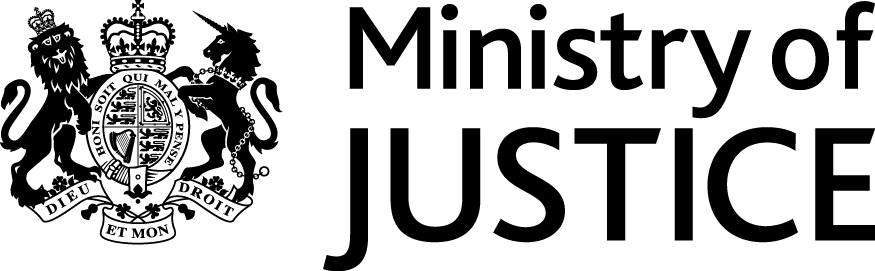 September 2017September 2017